Uzņēmuma līgums Nr.8.1.3.0/16/I/010-1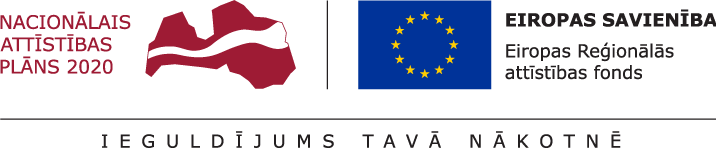 par iepirkuma speciālista pakalpojumiem projekta Nr. 8.1.3.0/16/I/010 “Profesionālās izglītības kompetences centra “Rīgas Dizaina un mākslas vidusskola” infrastruktūras modernizācija” darbības nodrošināšanaiProfesionālās izglītības kompetences centrs “Rīgas Dizaina un mākslas vidusskola” vienotais reģistrācijas Nr.: 90000039272 (turpmāk - Pasūtītājs), tā direktora Alvja Līdaka personā, kurš darbojas uz nolikuma pamata, no vienas puses, un Sarmīte Zandare, personas kods: […] (turpmāk – Izpildītājs), no otras puses, abi turpmāk kopā saukti – Puses, bet katrs atsevišķi – Puse,pamatojoties uz iepirkumā “Projekta Nr. 8.1.3.0/16/I/010 “Profesionālās izglītības kompetences centra “Rīgas Dizaina un mākslas vidusskola” infrastruktūras modernizācija” darbības – iepirkumu speciālista pakalpojums – nodrošināšana uz uzņēmuma līguma pamata”, iepirkuma identifikācijas Nr. RDMV 2018/1(turpmāk – iepirkums) iesniegto Izpildītāja piedāvājumu un Pasūtītāja 23.02.2018. pieņemto lēmumu par līguma slēgšanas tiesību piešķiršanu, savstarpēji vienojoties, bez maldības, viltus un spaidiem, noslēdz šādu līgumu (turpmāk – Līgums):Līguma priekšmets un summaPasūtītājs uzdod un Izpildītājs apņemas sniegt iepirkuma speciālista pakalpojumus projekta Nr. 8.1.3.0/16/I/010 “Profesionālās izglītības kompetences centra “Rīgas Dizaina un mākslas vidusskola” infrastruktūras modernizācija” darbības nodrošināšanai (turpmāk – Pakalpojums) saskaņā ar Tehnisko specifikāciju (1.pielikumu), Izpildītāja iesniegto Finanšu piedāvājumu (2.pielikums) un Pasūtītāja norādījumiem, kā arī ievērojot 14.07.2017. starp Profesionālās izglītības kompetences centru “Rīgas Dizaina un mākslas vidusskola” un Centrālo un finanšu līgumu aģentūru noslēgto vienošanos par Eiropas Savienības fonda projekta īstenošanu Nr.8.1.3.0/16/I/010.Pakalpojums tiek sniegts patstāvīgi saskaņā ar Tehniskajā specifikācijā (1.pielikums) noteiktajiem darba uzdevumiem.Projekta īstenošanas termiņš ir no 2017.gada 1.jūlija līdz 2019.gada 31.decembrim.2. Pušu pienākumi un tiesības2.1.	Pasūtītāja pienākumi:2.1.1.	nodrošināt Izpildītāju ar informāciju un dokumentāciju, kas nepieciešama Pakalpojumu sniegšanai;2.1.2.	samaksāt Izpildītājam par Līgumā noteiktajā apjomā un savlaicīgi sniegto Pakalpojumu saskaņā ar Līguma noteikumiem.2.2.	Pasūtītājam ir tiesības pieprasīt un Izpildītājam ir pienākums 5 (piecu) darba dienu laikā sniegt informāciju par Pakalpojuma sniegšanas gaitu un rezultātiem.2.3.	Pasūtītājs ir tiesīgs apturēt Pakalpojuma sniegšanu līdz pārkāpuma novēršanai, ja Izpildītājs neievēro Līgumā noteiktās prasības, paziņojot par to Izpildītājam 1 (vienu) darba dienu iepriekš.2.4.	Izpildītāja pienākumi:2.4.1.	saņemot Līguma 2.1.1. apakšpunktā minēto informāciju un dokumentāciju, sniegt Pakalpojumus Pasūtītāja norādītajā termiņā;2.4.2.	nekavējoties rakstveidā informēt Pasūtītāju par apstākļiem, kas traucē Pakalpojuma sniegšanu noteiktajos termiņos un kārtībā;2.4.3.	nodrošināt Pakalpojuma sniegšanu atbilstoši Līgumā noteiktajām prasībām, ievērojot normatīvos aktus, kas regulē šāda Pakalpojuma sniegšanu.2.5.	Izpildītājs apņemas bez Pasūtītāja rakstiskas piekrišanas neizpaust informāciju, un veikt visus nepieciešamos pasākumus informācijas neizpaušanai, ko Izpildītājs ieguvis no Pasūtītāja Līguma izpildes gaitā, izņemot valsts institūcijas, kurām saskaņā ar likumu ir tiesības prasīt šādu informāciju.2.6.	Izpildītājam ir tiesības prasīt samaksu par kvalitatīva un savlaicīga Pakalpojuma sniegšanu atbilstoši Līguma noteikumiem.Līguma summa un norēķinu kārtība3.1.	Līguma kopēja summa par Pakalpojuma sniegšanu ir EUR 5700,00 (pieci tūkstoši septiņi simti euro, 00 centi), turpmāk – Līguma summa, kurā ir iekļauti visi uz šo summu attiecināmie nodokļi un nodevas uzņēmuma līgumam.3.2.	Pasūtītājs veic samaksu par sniegto Pakalpojumu 3 (trīs) maksājumos, katru ceturksni EUR 1900,00 (tūkstoš deviņi simti eurom 00 centi), kurā ir iekļauti visi uz šo summu attiecināmie nodokļi un nodevas uzņēmuma līgumam, atbilstoši Finanšu piedāvājumam (2.pielikums).3.3.	Pasūtītājs veic uz līgumsummu attiecināmo nodokļu un nodevu uzņēmuma līgumam samaksu.4. Pakalpojumu izpildes, nodošanas un pieņemšanas kārtība4.1.	Par sniegtajiem Pakalpojumiem Izpildītājs iesniedz Pasūtītājam aizpildītu un parakstītu darbu nodošanas un pieņemšanas aktu. 4.2.	Pasūtītājam ir tiesības 5 (piecu) darba dienu laikā pēc Līguma 4.1.apakšpunktā minētā nodošanas un pieņemšanas akta saņemšanas pārbaudīt Pakalpojumu atbilstību Līguma noteikumiem. Pasūtītājs paraksta nodošanas un pieņemšanas aktu vai rīkojas saskaņā ar Līguma 4.3.apakšpunktā noteikto.4.3.	Ja Pasūtītājs iesniegtajā nodošanas un pieņemšanas aktā konstatē neatbilstības faktiski sniegtajam Pakalpojumam, Pasūtītājs neparaksta nodošanas un pieņemšanas aktu, uzdodot Izpildītājam Pasūtītāja noteiktajā termiņā novērst konstatētos trūkumus. Puses paraksta nodošanas un pieņemšanas aktu pēc tam, kad Izpildītājs novērsis Pasūtītāja norādītos trūkumus un neatbilstības.4.4.	Pakalpojuma atsevišķu daļu uzskata par izpildītu ar dienu, kad Puses savstarpēji paraksta nodošanas un pieņemšanas aktu, kas ir pamats rēķina par Pakalpojumu sniegšanas ceturksni izrakstīšanai.4.5.	Pasūtītājs par Līgumā noteiktajā apjomā un savlaicīgi sniegtiem Pakalpojumiem veic samaksu 10 (desmit) darba dienu laikā no CFLA maksājuma pieprasījuma apstiprinājuma saņemšanas saskaņā ar Izpildītāja rēķinu par Pakalpojumu sniegšanas ceturksni, veicot pārskaitījumu uz Izpildītāja rēķinā norādīto kredītiestādes kontu.4.6.	Par samaksas dienu tiek uzskatīta diena, kad Pasūtītāja maksājums ir izpildīts Valsts kases interneta maksājumu apstrādes sistēmā.Pušu atbildība5.1.	Ja Izpildītājs nenodrošina Pakalpojumus atbilstoši Līguma prasībām, tad Pasūtītājs ir tiesīgs prasīt Izpildītājam līgumsodu 0,1 % apmērā no neizpildīto Pakalpojumu summas par katru neatbilstības Līgumam gadījumu, bet ne vairāk kā 10% no Līguma summas.5.2.	Ja Pasūtītājs Līgumā noteiktajā termiņā un kārtībā nesamaksā Izpildītājam par sniegto Pakalpojumu, Izpildītājam ir tiesības prasīt Pasūtītājam līgumsodu 0,1 % apmērā no savlaicīgi nesamaksātās summas par katru kavējuma dienu, bet ne vairāk kā 10% no nesamaksātās summas.5.3.	Pasūtītājs ir tiesīgs ieturēt līgumsodu no maksājuma, kas Izpildītājam pienākas, pamatojoties uz šo Līgumu, pirms tā izmaksas Izpildītājam.5.4.	Līgumsoda samaksa neatbrīvo Puses no Līguma izpildes pienākuma un neizslēdz zaudējumu atlīdzināšanas pienākumu.6. Nepārvarama vara (Force Majeure)6.1.	Puses ir atbrīvotas no atbildības par Līguma noteikumu neizpildi, ja tam par iemeslu ir notikumi vai apstākļi, kurus Puse nespēj kontrolēt, pret kuriem Puse nevarēja saprātīgi nodrošināties pirms Līguma noslēgšanas, un kurus to rašanās gadījumā Puse nevar novērst, vai pārvarēt (Force Majeure), piemēram normatīvo aktu izmaiņas, ugunsgrēks, dabas katastrofas, masu nekārtības, banku bankroti vai citi gadījumi.6.2.	Puse, kas nokļuvusi Force Majeure apstākļos, nekavējoties, bet ne vēlāk kā trīs darba dienu laikā no Force Majeure iestāšanās, paziņo par to otrai Pusei, norādot saistības, kuru izpilde nav, vai nebūs iespējama.6.3.	Pēc Līguma 5.2.punktā minētā paziņojuma saņemšanas Puses vienojas par Līguma izpildes termiņu pagarināšanu, nepieciešamajām izmaiņām Līgumā vai arī par Līguma izbeigšanu.6.4.	Ja Puse nokavē Līguma 6.2.apakšpunktā minēto paziņojuma termiņu, tai zūd pamats prasīt Līguma izpildes termiņa pagarināšanu vai Līguma izbeigšanu, pamatojoties uz Force Majeure.7. Līguma grozīšana un izbeigšana7.1.	Līgumu var grozīt Pusēm savstarpēji rakstveidā vienojoties. Visi grozījumi Līgumā noformējami kā Līguma pielikumi, kas kļūst par Līguma neatņemamu sastāvdaļu un stājas spēkā no abpusējas parakstīšanas brīža.7.2.	Būtiski Līguma grozījumi ir veicami Publisko iepirkumu likuma 61. pantā noteiktajā kārtībā tikai šādos gadījumos, ja:7.2.1.	Pakalpojumu sniegšanas laikā stājas spēkā izmaiņas projektu noteikumos vai normatīvajos aktos, kas pēc būtības neietekmē Līguma Pakalpojumu rezultātu;7.2.2. 	Pakalpojuma sniegšanas laikā, Pasūtītājs veic izmaiņas iepirkuma plānā, kā rezultātā rodas nepieciešamība aizstāt kāda iepirkumu veikšanu ar citu vai rodas nepieciešamība veikt papildu iepirkumus vai samazināt iepirkumu skaitu;7.2.3.	no Pusēm neatkarīgu un objektīvu apstākļu dēļ Līgumu nav iespējams izpildīt noteiktajā termiņā vai apjomā, pagarināt Līgumu uz termiņu, kādā pastāv šie apstākļi.7.3.	Līgums var tikt izbeigts pirms noteiktā termiņa, Pusēm savstarpēji rakstveidā par to vienojoties.7.4.	Pasūtītājs ir tiesīgs vienpusēji izbeigt Līgumu bez jebkādu zaudējumu atlīdzības pienākuma, ja Izpildītājas nepilda jebkādas Līguma saistības saskaņā ar Līguma noteikumiem un konstatētās neatbilstības nav novērstas 30 (trīsdesmit) dienu laikā no rakstiska Pasūtītāja brīdinājuma saņemšanas.7.5.	Izpildītājam ir tiesības vienpusēji izbeigt Līgumu, ja Pasūtītājs kavē maksājumus par sniegtajiem Pakalpojumiem vairāk par 30 (trīsdesmit) dienām.8. Citi noteikumi8.1.	Līgums stājas spēkā ar dienu, kad to paraksta abas Puses, un ir spēkā līdz 2018. gada 30.septembrim. Attiecībā uz saistībām, kuras nav izpildītas Līguma darbības laikā, Līgums ir spēka līdz saistību pilnīgai izpildei.8.2.	No Līguma izrietošos strīdus Puses risina savstarpēju sarunu ceļā. Ja Puses nespēj atrisināt strīdu savstarpēju sarunu ceļā, to izskata Latvijas Republikas tiesā saskaņā ar Latvijas Republikas spēkā esošajiem normatīvajiem aktiem.8.4.	Visi paziņojumi un pretenzijas, kas saistītas ar Līguma izpildi, ir iesniedzamas elektroniski vai rakstiski otrai Pusei.8.5.	Līguma izpildes laikā Puses nosaka šādas kontaktpersonas:8.5.1.	no Pasūtītāja puses: Rihards Dīcis tālrunis +371 67360207, e-pasts: rihards.dicis@rdmv.lv;8.5.2.	no Izpildītāja puses: Sarmīte Zandare, tālrunis […], e-pasts: […].8.6.	Līgumam ir šādi pielikumi, kas ir tā neatņemamas sastāvdaļas:8.6.1.	Līguma 1.pielikums ''Tehniskā specifikācija” uz divām lapām;8.6.2.	Līguma 2.pielikums Finanšu piedāvājums uz vienas lapas.8.7.	Līgums ir sagatavots un parakstīts latviešu valodā divos eksemplāros uz 7 (septiņām) lapām, pa vienam eksemplāram katrai no Pusēm. Abi eksemplāri ir ar vienādu juridisku spēku.9. Pušu rekvizīti un paraksti:                                    1.pielikums2018. gada 23. februāra           Līgumam Nr.8.1.3.0/16/I/010-1TEHNISKĀ SPECIFIKĀCIJAParedzamais darba apjoms un sarežģītība: Profesionālās izglītības kompetences centrs “Rīgas Dizaina un mākslas vidusskola” aicina pieteikties sadarbībai uz uzņēmuma līguma pamata iepirkumu speciālistu projekta Nr.8.1.3.0/16/I/010 “Profesionālās izglītības kompetences centra “Rīgas Dizaina un mākslas vidusskola” infrastruktūras modernizācija” (skatīt https://www.rdmv.lv/lv/news/projekti-lv/infrastruktura-un-attistiba/eiropas-regionalas-attistibas-fonda-projekts10391575) īstenošanas ietvaros. Pretendentam sadarbības laikā kopumā paredzēts veikt 7 (septiņus)* iepirkumus.*Pasūtītājs atbilstoši 28.02.2017. Ministru kabineta noteikumu Nr.108 “Publisko elektronisko iepirkumu noteikumi” 1.5. punktam saglabā tiesības veikt grozījumus skaitā, ja tiek konstatēts pienākums preces un pakalpojumus iegādāties centralizēto iepirkumu institūcijas katalogos.Paredzamais sadarbības laiks un darbības: 8 (astoņi) mēneši no 2018.gada pirmā ceturkšņa līdz 2018.gada ceturtajam ceturksnim jeb no 2018.gada februāra līdz 2018.gada oktobrim, sākot ar savstarpējā uzņēmuma līguma noslēgšanas dienu un līdz pilnīgai saistību izpildei, bet ne vēlāk kā līdz 2018.gada ceturtā ceturkšņa beigām jeb 2019.gada janvārim. Kopumā paredzēts sadarboties trīs ceturkšņus, kuru laikā plānots veikt šādas darbības: pirmā un otrā ceturkšņu laikā – sagatavot iepirkumu dokumentāciju līdz izsludināšanas gatavības pakāpei un veikt izsludināšanu; otrā un trešā ceturkšņu laikā – veikt izsludināšanu un līgumu slēgšanu, lai sākot ar trešo un ceturto ceturkšņiem jau notiktu iepirkumu līgumu izpilde.Sadarbības laikā veicamo pienākumu apraksts:Apraksts sagatavots saskaņā ar Ministru kabineta 23.05.2017. noteikumu Nr.264 “Noteikumi par Profesiju klasifikatoru, profesijai atbilstošiem pamatuzdevumiem un kvalifikācijas pamatprasībām” 233.punktu “Atsevišķās grupas "2412 Finanšu un investīciju konsultanti" profesijas un atbilstoši pamatuzdevumi” un 466.punktu “Atsevišķās grupas "3323 Iepirkumu speciālisti" profesijas un atbilstoši pamatuzdevumi”, kā arī ar 14.07.2017. Vienošanās par Eiropas Savienības fonda projekta īstenošanu ar Centrālo finanšu un līgumu aģentūru 6.5.punktu.darbā rīkoties atbilstoši publiskos iepirkumus regulējošajiem normatīvajiem aktiem, tai skaitā PIL un Ministru kabineta 28.02.2017. noteikumiem Nr.108 “Publisko elektronisko iepirkumu noteikumi;ja paredzamā līguma cena nesasniedz robežu, no kuras iepirkums jāveic saskaņā ar PIL, pirms līguma noslēgšanas veikt un dokumentēt tirgus izpēti saskaņā ar Iepirkumu uzraudzības biroja 25.10.2017. vadlīnijām “Skaidrojums par priekšizpētes veikšanu paredzamās līgumcenas noteikšanai iepirkumu līgumu noslēgšanai, kuru finansējums saistīts ar Eiropas Savienības fondu vai Eiropas Ekonomikas zonas un Norvēģijas finanšu instrumenta līdzekļiem”;konsultēt mutiskā, rakstiskā vai elektroniskā veidā par iepirkumu organizēšanas jautājumiem saistībā ar normatīvo aktu iepirkumu jomā piemērošanu;piedalīties strīdu izšķiršanā un tiesas sēdēs;pirms iepirkuma izvērtēt, vai ir pienākums preces un pakalpojumus iegādāties Elektronisko iepirkumu sistēmā (turpmāk – EIS) un E-konkursā;izstrādāt visu nepieciešamo iepirkumu dokumentāciju atbilstoši PIL, t.sk. svarīgu kvalifikācijas prasību un efektīvu vērtēšanas kritēriju izstrāde, ņemot vērā pasūtītāja sagatavotajā tehniskajā specifikācijā ietvertās vajadzības;organizēt un vadīt publiskos iepirkumus normatīvo aktu kārtībā, organizējot un izsludinot iepirkumu procedūras, organizējot un protokolējot iepirkumu komisijas sanāksmes, veicot komunikāciju ar pretendentiem;izvērtēt pretendentu pieteikumus attiecībā uz piedāvājumu prasību izpildi, pārbaudīt pretendentu atbilstību dalībai konkrētajos iepirkumos;sastādīt līgumus saskaņā ar iepirkumu nolikumos izvirzītajām prasībām un organizēt to slēgšanu ar iepirkumā uzvarējušo pretendentu, sākot ar Iepirkumā “Projekta Nr. 8.1.3.0/16/I/010 “Profesionālās izglītības kompetences centra “Rīgas Dizaina un mākslas vidusskola” infrastruktūras modernizācija” darbības – iepirkumu speciālista pakalpojums – nodrošināšana uz uzņēmuma līguma pamata”, ar identifikācijas Nr. RDMV 2018/1 uzvarējušo pretendentu;nodrošināt visu paredzēto iepirkumu izveikšanu, nepieciešamības gadījumā arī izsludinot iepirkumus atkārtoti, ja ar pirmo reizi nav izdevies nonākt pie līguma ar uzvarējušo pretendentu vai ja pirmajā izsludināšanas reizē nav pieteicies neviens pretendents;analizēt iepirkumu veikšanas procesu, sniegt priekšlikumus iepirkumu veikšanas organizēšanas uzlabošanai;nepieciešamības gadījumā, ierosināt izmaiņas iepirkumu veikšanas plānā, sagatavojot konkrētus priekšlikumus;pildīt citus iepirkumu komisijas priekšsēdētāja uzliktos pienākumus un norādījumus saistībā ar projektā Nr.8.1.3.0/16/I/010 paredzētajiem iepirkumiem;sadarbības laikā iegūto informāciju neizpaust trešajām personām, izņemot normatīvajos aktos noteiktos gadījumus.2.pielikums2018. gada 23. februāraLīgumam Nr.8.1.3.0/16/I/010-1FINANŠU PIEDĀVĀJUMSProfesionālās izglītības kompetences centrs “Rīgas Dizaina un mākslas vidusskola” saskaņā ar 14.07.2017. Vienošanos par Eiropas Savienības fonda projekta īstenošanu Nr.8.1.3.0/16/I/010, īstenojot Projektu, maksājumus veic no līdzekļiem, kas paredzēti tā budžetā, ievērojot Vienošanās 7.daļu “Maksājuma pieprasījumu iesniegšanas un izskatīšanas kārtība”.Laiks, ar ko Pretendentam jārēķinās samaksas par Pakalpojuma sniegšanas ceturksni saņemšanai, ir atkarīgs no projekta īstenošanas izmaksu attiecināšanas procesa. Tā kā Maksājuma pieprasījumi projekta ietvaros tiek iesniegti reizi ceturksnī 2 (divu) nedēļu laikā pēc attiecīgā perioda beigām un to izskatīšanas laiks ir 20 (divdesmit) darba dienas, tad samaksu par Pakalpojuma sniegšanas ceturksni veikt iespējams ne ātrāk kā pēc minētā laika perioda kopš ceturkšņa beigām, bet ne vēlāk kā 10 (desmit) dienu laikā pēc Maksājuma pieprasījuma apstiprinājuma saņemšanas.*Pasūtītājs patur tiesības ieturēt trešo maksājumu uz 1 (vienu) ceturksni līdz pilnīgai saistību izpildei no Pretendenta puses gadījumā, ja Pretendents saistības vēl nebūs veicis pilnībā.Pušu rekvizīti un paraksti:Rīga,2018. gada 23. februārīPasūtītājsIzpildītājsProfesionālās izglītības kompetences centrs “Rīgas Dizaina un mākslas vidusskola”Sarmīte ZandareReģ.nr. 90000039272Personas kods […]Adrese: Valdemāra iela 139, Rīgā, LV-1013Adrese: […]Tālr.: 67360823Tālr.: […]E-pasts: rdmv@rdmv.lvE-pasts:  […]Banka: Valsts KaseBanka:  […]SWIFT kods: TRELLV22SWIFT kods:  […]Konta Nr.: LV76TREL222051802500BKonts:  […]  /                              //                              /________________Nr.Iepirkuma līguma priekšmetsTiesiskais regulējumsPlānotā iepirkuma procedūra/ iepirkumsPiemērojams zaļais iepirkums (jā/nē)Paredzamais izsludināšanas laiksPiezīmes1.Būvuzraudzības pakalpojumsPIL (no 01.03.2017.)Zemsliekšņa iepirkumsNē03.2018.2.Publicitātes pasākumiPIL (no 01.03.2017.)Zemsliekšņa iepirkumsNēPastāvīgiPublicitātes pasākumi projekta īstenošanai.3.Aprīkojuma iegādePIL (no 01.03.2017.)Atklāts konkurssNē07.2018.Iepirkums tiks dalīts lotēs.4.Mēbeļu piegādePIL (no 01.03.2017.)Atklāts konkurss virs ES sliekšņaNē06.2018.Iepirkums tiks dalīts lotēs.5.Datortehnikas piegādePIL (no 01.03.2017.)Atklāts konkurssJā07.2018Iepirkums tiks dalīts lotēs.6.Būvdarbi Rīgā, K. Valdemāra ielā 139 un Ēveles ielā 2PIL (no 01.03.2017.)Atklāts konkurssNē03.2018.Iepirkums tiks dalīts lotēs.7.Datortehnikas piegādeMK Nr. 108 (no 28.02.2017.)EIS iepirkumsJā07.2018.Nr.Pakalpojuma apmaksas periodsCena bez nodokļiem un nodevām (EUR)Cena ar nodokļiem un nodevām (EUR)12018.gada 1.ceturksnis (janvāris-marts)1044,241900,0022018.gada 2.ceturksnis (aprīlis-jūnijs)1044,241900,0032018.gada 3.ceturksnis (jūlijs-septembris)*1044,241900,00Kopā: 3132,725700.00PasūtītājsIzpildītājsProfesionālās izglītības kompetences centrs “Rīgas Dizaina un mākslas vidusskola”Sarmīte ZandareReģ.nr. 90000039272Personas kods […]Adrese: Valdemāra iela 139, Rīgā, LV-1013Adrese: […]Tālr.: 67360823Tālr.: […]E-pasts: rdmv@rdmv.lvE-pasts:  […]Banka: Valsts KaseBanka:  […]SWIFT kods: TRELLV22SWIFT kods:  […]Konta Nr.: LV76TREL222051802500BKonts:  […]  /                              //                              /________________